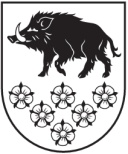 KANDAVAS NOVADA DOMEKANDAVAS NOVADA IEPIRKUMA KOMISIJADārza iela 6, Kandava, Kandavas novads, LV - 3120 Reģ. Nr.90000050886,Tālrunis 631 82028, fakss 631 82027, e-pasts: dome@kandava.lvKandavā26.10.2017.  Nr. 		                                               Ieinteresētajam piegādātājam  Par atbildi uz jautājumu Iepirkumam ar ID Nr. KND 2017/28_ak Kandavas novada dome ir saņēmusi iesniegumu (reģ. nr. 3-12-2/2217) par Atklāta konkursa “Elektroenerģijas piegāde Kandavas novada domes un tās pakļautībā esošo iestāžu vajadzībām”, ID Nr. KND 2017/28_ak (turpmāk – Atklāts konkurss), nolikumu un sniedz šādas atbildes:Nolikuma 1.10. punktā teikts, ka līgums tiks slēgts uz 24 mēnešiem, taču Tehniskajā specifikācijā un Finanšu piedāvājumā norādīti 36 mēneši. Lūdzam precizēt līguma darbības termiņu un plānoto patēriņu.Atbilde:Precizēt elektroenerģijas iegādes līguma termiņu un elektroenerģijas piegādes apjomus Finanšu piedāvājumā un Tehniskajā specifikācijā- noteikt līguma termiņu 24 (divdesmit četri) mēneši kā arī veikt nepieciešamo apjomu aprēķināšanu atbilstoši periodam.Izskatot Nolikumam pievienoto Līguma projektu informējam, ka līgumā ir atsauce uz kļūdainu atklātā konkursa nosaukumu. Tāpat vēršam uzmanību uz to, ka Ieinteresētajam piegādātājam nav tehnisku iespēju sekot elektroenerģijas patēriņam, jo elektroenerģijas lietotāja patēriņa uzskaiti veic sistēmas operators. Ņemot vērā minēto, lūgums dzēst Nolikumam pievienotā Līguma projekta 4.3.4. punktu.Atbilde:Izteikt līguma projekta ievaddaļu šādā redakcijā-“saskaņā ar Atklāta konkursa  „Elektroenerģijas piegāde Kandavas novada domes un tās pakļautībā esošo iestāžu vajadzībām”” (Iepirkuma ID Nr. KND 2017/28_ak, turpmāk- Iepirkums) rezultātiem un iepirkuma komisijas 2017.gada dat. mēn. lēmumu, noslēdz līgumu par sekojošo (turpmāk - Līgums):”Dzēst no līguma projekta 4.3.4. punktu. “Sekot līdzi Pasūtītāja patērētās elektroenerģijas apjomam un informēt Pasūtītāju, ja sagaidāms elektroenerģijas patēriņa pārtēriņš (pārsniegts Līguma 3.5.apakšpunktā paredzēto apjomu)”. Saskaņā ar 2014.gada 21.janvāra Ministru kabineta noteikumu Nr.50 “Elektroenerģijas tirdzniecības un lietošanas noteikumi” 37.punktu lietotājs elektroenerģijas tirdzniecības līgumā drīkst deleģēt tirgotājam pienākumu lietotāja vārdā norēķināties ar sistēmas operatoru par sistēmas pakalpojumiem un citiem pakalpojumiem, kā arī par obligātā iepirkuma komponentēm. Šādā gadījumā, pamatojoties uz lietotāja deleģējumu, tirgotājs papildus elektroenerģijas cenai rēķinā iekļauj maksu par sistēmas pakalpojumiem, palīgpakalpojumiem  un obligātā iepirkuma komponentēm, pamatojoties uz sistēmas operatora sniegto informāciju. Lai lietotājs deleģētu tirgotājam pienākumu lietotāja vārdā norēķināties ar sistēmas operatoru par sistēmas pakalpojumiem un obligātā iepirkuma komponentēm, būtu nepieciešams papildināt Līguma projekta 3.punktu ar šādiem punktiem:“3.10. Pasūtītājs deleģē Piegādātāju norēķināties ar sistēmas operatoru Pasūtītāja vārdā norēķināties ar sistēmas operatoru par sistēmas pakalpojumiem un palīgpakalpojumiem, kā arī par obligātā iepirkuma komponentēm. Papildus elektroenerģijas cenai Piegādātājs Pasūtītājam nosūtāmajā rēķinā iekļauj maksu par sistēmas pakalpojumiem un palīgpakalpojumiem, kā arī par obligātā iepirkuma komponentēm, pamatojoties uz sistēmas operatora sniegto informāciju un Pasūtītājs apmaksā rēķinu Līgumā noteiktajā kārtībā.”Atbilde:Pamatojoties uz to, ka Pasūtītājam jau ir noslēgts līgums ar sistēmas operatoru par sistēmas pakalpojumiem un palīgpakalpojumiem, kā arī par obligātā iepirkuma komponentēm, Pasūtītājs neredz vajadzību deleģēt elektroenerģijas piegādātāju veikt šos pakalpojumus.Vienlaikus informējam, ka piedāvājot fiksētu elektroenerģijas cenu visam elektroenerģijas tirdzniecības periodam, tirgotājs uzņemas cenu svārstības risku. Gadījumos, ja cena elektroenerģijas tirgū kāpj un tādējādi palielina tirgotāja izmaksas noslēgtā līguma izpildei, tirgotājs turpina piegādāt elektroenerģiju par cenu, kas noteikta Līgumu noslēdzot. Ar lietotāju noslēgtā līguma izpildei tirgotājs prognozē un iepērk elektroenerģijas apjomu turpmākajiem (nākotnes) periodiem, līdz ar to rodas izmaksas, kuras nav iespējams atgūt, ja lietotājs lauž līgumu pirms Līgumā noteiktā termiņa, Puses vienojas par Līguma laušanas maksu gadījumā, ja lietotājs atkāpjas no pielīgtās saistības pirkt un apmaksāt elektroenerģiju visu plānoto līguma darbības termiņu.Ņemot vērā minēto, ierosinām Līgumā precizēt 7.5.punktu šādā redakcijā:“7.5. Izbeidzot Līgumu 7.1. vai 7.2. punktā noteiktajā gadījumā, Pasūtītājs apmaksā Piegādātāja iesniegtos rēķinus par patērēto elektroenerģiju līdz Līguma izbeigšanās brīdim un samaksā Piegādātājam maksu par Līguma pirmstermiņa izbeigšanu, kas tiek noteikta izrakstītājos rēķinos norādītās maksas par elektroenerģiju 1(viena) mēneša vidējā maksājuma apmērā, kurš sareizināts ar skaitli 1/6 (viena sestā daļa)  un ar pilnu mēnešu skaitu no Līguma pirmstermiņa izbeigšanas dienas līdz elektroenerģijas tirdzniecības perioda beigām.Maksu aprēķina sekojoši:Maksa=Rēķ.(vid.)x1/6xMēn.skaits, kur:Rēķ. (vid)- 1(viena) mēneša vidējais maksājums par elektroenerģiju;Mēn. skaits- pilnu mēnešu skaits no Līguma pirmstermiņa izbeigšanas dienas līdz elektroenerģijas tirdzniecības perioda beigām.”Atbilde:Pasūtītāja interesēs ir saņemt elektroenerģiju visā līguma izpildes laikā , nevis līgumu pirms termiņa lauzt. Ja tomēr Pasūtītājs būs spiests līgumu pirms termiņa lauzt, tas varētu notikt tikai gadījumos, kad līguma noteikumi tiek pārkāpti no elektroenerģijas piegādātāja puses, līdz ar to, Pasūtītāja ieskatā, līgumsodu par līguma pirmstermiņa izbeigšanu piemērot nav korekti.Iepirkuma komisijas priekšsēdētājs						Egīls DudeV. Stova63107375valda.stova@kandava.lv 